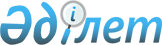 Об утверждении правил оказания медицинской помощи посредством передвижных медицинских комплексов и медицинских поездовПриказ Министра здравоохранения Республики Казахстан от 8 декабря 2020 года № ҚР ДСМ-241/2020. Зарегистрирован в Министерстве юстиции Республики Казахстан 10 декабря 2020 года № 21745.
      В соответствии с подпунктом 81) статьи 7 Кодекса Республики Казахстан от 7 июля 2020 года "О здоровье народа и системе здравоохранения" ПРИКАЗЫВАЮ:
      1. Утвердить правила оказания медицинской помощи посредством передвижных медицинских комплексов и медицинских поездов согласно приложению к настоящему приказу.
      2. Департаменту организации медицинской помощи Министерства здравоохранения Республики Казахстан в установленном законодательством Республики Казахстан порядке обеспечить:
      1) государственную регистрацию настоящего приказа в Министерстве юстиции Республики Казахстан;
      2) размещение настоящего приказа на интернет-ресурсе Министерства здравоохранения Республики Казахстан;
      3) в течение десяти рабочих дней после государственной регистрации настоящего приказа в Министерстве юстиции Республики Казахстан представление в Юридический департамент Министерства здравоохранения Республики Казахстан сведений об исполнении мероприятий, предусмотренных подпунктами 1) и 2) настоящего пункта.
      3. Контроль за исполнением настоящего приказа возложить на курирующего вице-министра здравоохранения Республики Казахстан.
      4. Настоящий приказ вводится в действие по истечении десяти календарных дней со дня официального опубликования. Правила оказания медицинской помощи посредством передвижных медицинских комплексов и медицинских поездов Глава 1. Общие положения
      1. Настоящие правила оказания медицинской помощи посредством передвижных медицинских комплексов и медицинских поездов (далее – Правила) разработаны в соответствии с подпунктом 81) статьи 7 Кодекса Республики Казахстан от 7 июля 2020 года "О здоровье народа и системе здравоохранения" (далее – Кодекс) для обеспечения доступности первичной медико – санитарной и специализированной медицинской помощи на уровне сельского здравоохранения.
      2. Термины и определения, используемые в настоящих Правилах:
      1) профильный специалист – медицинский работник с высшим медицинским образованием, имеющий сертификат в области здравоохранения;
      2) диагностика – комплекс медицинских услуг, направленных на установление факта наличия или отсутствия заболевания;
      3) динамическое наблюдение – систематическое наблюдение за состоянием здоровья пациента, а также оказание необходимой медицинской помощи по результатам данного наблюдения;
      4) плановая медицинская помощь – медицинская помощь, оказываемая при заболеваниях и состояниях, не сопровождающихся угрозой жизни пациента, отсрочка оказания которой на определенное время не повлечет за собой ухудшение состояния пациента, а также при проведении профилактических мероприятий;
      5) передвижные медицинские комплексы (далее – ПМК) – мобильные клиники (кабинеты), на базе автомобильного транспорта, оснащенные необходимым медицинским оборудованием, которые используются для обеспечения доступности и расширения перечня оказываемых медицинских услуг населению сельской местности и отдаленных населенных пунктов либо в интересах обороны и национальной безопасности;
      6) неотложная медицинская помощь – медицинская помощь, оказываемая при внезапных острых заболеваниях и состояниях, обострении хронических заболеваний, не представляющих явную угрозу жизни пациента;
      7) индекс Кетле – показатель оценки гармоничности физического развития организма, соотношение массы тела к росту;
      8) специализированная медицинская помощь – медицинская помощь, оказываемая профильными специалистами при заболеваниях, требующих специальных методов диагностики, лечения, медицинской реабилитации, в том числе с использованием средств дистанционных медицинских услуг;
      9) медицинские поезда (далее – МП) – мобильные клиники на железнодорожном транспорте, оснащенные необходимым медицинским оборудованием, используемые для обеспечения доступности и расширения перечня оказываемых медицинских услуг населению, проживающему возле железнодорожных станций (путей) и на близ расположенных к ним территориях;
      10) первичная медико-санитарная помощь (далее – ПМСП) – место первого доступа к медицинской помощи, ориентированной на нужды населения, включающей профилактику, диагностику, лечение заболеваний и состояний, оказываемых на уровне человека, семьи и общества;
      11) медицинская информационная система (далее – МИС) — информационная система, обеспечивающая ведение процессов субъектов здравоохранения в электронном формате;
      12) скрининговые исследования – комплекс медицинского обследования населения, не имеющего клинических симптомов и жалоб, с целью выявления и предупреждения развития различных заболеваний на ранней стадии, а также факторов риска их возникновения;
      13) классификация BI-RADS – анализ и протоколирования результатов лучевых исследований молочной железы – стандартизация описаний маммографических исследований;
      14) координирующий центр – структура формируемая на базе медицинской организации и определяемая местными органами государственного управления здравоохранением для координации деятельности ПМК и (или) МП на региональном уровне (обеспечение деятельности, укомплектование специалистами, медицинскими изделиями и лекарственными средствами) (далее - Координирующий центр);
      15) кабинет фильтр (зона регистрации) – место регистрации и для первичного осмотра пациента;
      16) информированное согласие – процедура письменного добровольного подтверждения лицом своего согласия на получение медицинской помощи и (или) участие в конкретном исследовании после получения информации обо всех значимых для принятия им решения аспектах медицинской помощи и (или) исследования. Информированное письменное согласие оформляется по форме, утвержденной уполномоченным органом в области здравоохранения;
      17) экстренная медицинская помощь – медицинская помощь, оказываемая при внезапных острых заболеваниях и состояниях, обострении хронических заболеваний, требующих безотлагательного медицинского вмешательства для предотвращения существенного вреда здоровью и (или) устранения угрозы жизни. Глава 2. Порядок оказания медицинской помощи посредством передвижных медицинских комплексов и медицинских поездов
      3. Показанием для оказания медицинской помощи посредством передвижных медицинских комплексов и (или) медицинских поездов (далее–ПМК и (или) МП) является необходимость оказания услуг по укреплению здоровья, профилактики, лечения и реабилитации для сельского населения на всех уровнях сельского здравоохранения вне медицинской организации.
      4. Медицинская помощь ПМК и (или) МП оказывается:
      1) в рамках гарантированного объема бесплатной медицинской помощи;
      2) в системе обязательного социального медицинского страхования.
      5. Медицинская помощь посредством ПМК и (или) МП предоставляется без направления специалиста ПМСП, после получения письменного добровольного согласия пациента либо его законного представителя на проведение инвазивных вмешательств в соответствии с пунктом 3 статьи 134 Кодекса.
      6. Перечень медицинских услуг, оказываемых ПМК и (или) МП, включает в себя:
      1) консультативный прием профильными специалистами, в том числе больных с хроническими заболеваниями по перечню заболеваний, подлежащих динамическому наблюдению в организациях первичной медико-санитарной помощи, согласно пункту 2 статьи 88 Кодекса;
      2) проведение скрининговых исследований и оздоровление целевой группы населения специалистами ПМК и (или) МП, с последующей передачей выявленных случаев с заболеваниями на дальнейшее динамические наблюдение на уровне ПМСП в соответствии с пунктом 2 статьи 87 Кодекса.
      7. Для оказания медицинской помощи посредством ПМК и (или) МП медицинский работник, привлеченный из организации ПМСП населенного пункта в зоне обслуживания ПМК и (или) МП:
      1) формирует списки лиц из прикрепленного населения, подлежащих скрининговым исследованиям; 
      2) уведомляет лиц целевой группы из числа прикрепленного населения о необходимости прохождения скрининговых исследований с указанием объема;
      3) определяет время и график осмотра лиц, подлежащих скрининговым исследованиям, в том числе профильными специалистами в соответствии с графиком работы ПМК и (или) МП в данном населенном пункте; 
      4) до приезда ПМК и (или) МП, проводит первый этап скрининга на раннее выявление болезней (системы кровообращения, глаукома, рака шейки матки, молочной железы, колоректального рака и вирусных гепатитов В и С) с занесением данных в МИС по форме;
      5) регистрирует лиц, приглашенных и прошедших скрининговые исследования, и получивших консультативно-диагностические услуги в ПМК и (или) МП;
      6) оказывает помощь специалистам ПМК и (или) МП в проведении диагностических и лабораторных исследований;
      7) направляет лиц целевой группы с наличием факторов риска заболеваний по результатам проведенных скрининга в школы здоровья по профилям;
      8) совместно со специалистами по формированию здорового образа жизни участвует в обучении лиц с факторами риска заболеваний и больных методам профилактики, формирования здорового образа жизни;
      9) вносит данные пациентов, сведения оказанных медицинских услугах в МИС в соответствии с утвержденными формами учетной и отчетной документации в области здравоохранения.
      8. Профильный специалист после оказания специализированной медицинской помощи в условиях ПМК и (или) МП выдает пациенту предварительное медицинское заключение, где указывает предварительный диагноз, результаты проведенного обследования и лечения, а также причину направления.
      9. В случае отсутствия необходимых инструментальных и лабораторных медицинских изделий в условиях ПМК и (или) МП, пациенту, нуждающемуся в специализированной, в том числе высокотехнологичной медицинской помощи выдается направление в организацию здравоохранения по профилю заболевания для дальнейшего дообследования и коррекции лечения.
      10. В фильтр кабинете (зона регистрации) проводится:
      1) регистрация пациентов с заполнением паспортных данных (фамилия, имя, отчество, при наличии индивидуальный идентификационный номер, дата и год рождения и антропометрические данные);
      2) физикальное обследование пациентов: определяется общее состояние, измерение температуры тела, артериального давления (далее – АД), частоты сердечного сокращения (пульс), частоты дыхания и определяет сатурацию;
      3) антропометрические измерения (вес, рост, объем талии), вычисление по индексу Кетле; 
      4) опрос по анкете;
      5) двукратное измерение АД с интервалом в 1-2 минуты в положении сидя. Перед измерением АД обследуемое лицо сидит 3-5 минут.
      11. В кабинете общего приема терапевтом и (или) врачом общей практики:
      1) проводится осмотр пациента, сбор жалоб, анамнез жизни и заболевания, объективный осмотр, устанавливает предварительный диагноз;
      2) выявляются факторы риска болезней системы кровообращения, заболеваний органов дыхания, пищеварения эндокринной системы, крови и кроветворных органов, а также других органов и систем; 
      3) проводится назначение и корректировка лечения;
      4) проводятся профилактиктические мероприятия, направленные на пропаганду формирования здорового образа жизни;
      5) оказывается квалифицированная медицинская помощь лицам, находящимся на динамическом наблюдении с хроническими неинфекционными заболеваниями в соответствии с нормативными правовыми актами, регламентирующими проведение динамического наблюдения лиц с хроническими неинфекционными заболеваниями с использованием лабораторно-диагностических ресурсов ПМК и (или) МП;
      6) осуществляется выписка рецепта на получение бесплатных и льготных лекарственных средств на амбулаторном уровне;
      7) вводятся данные пациентов, получивших медицинскую помощь в МИС в соответствии утвержденными формами учетной и отчетной документации;
      8) обеспечивается взаимосвязь с телемедицинским центром районного, областного уровней для проведения консультации профильного специалиста и интерпретации результата диагностического исследования; 
      9) организуется медицинская сортировка при чрезвычайных ситуациях.
      12. В кабинете функциональной диагностики проводится:
      1) ультразвуковое исследование сердца, органов брюшной полости, малого таза, щитовидной железы;
      2) электрокардиографическое исследование сердца с расшифровкой;
      3) эхоэнцефалографическое исследование головного мозга с расшифровкой;
      4) введение данных пациентов, получивших медицинское исследование в МИС в соответствии с утвержденными формами учетной и отчетной документации.
      13. В кабинете акушер-гинеколога врачом акушер-гинекологом:
      1) проводится первичное обследование целевой группы женщин с гинекологическим осмотром и забором материала для цитологического исследования мазка из шейки матки с окраской по Папаниколау (Рар-тест);
      2) проводится по показаниям кольпоскопию;
      3) проводится осмотр молочных желез на выявление опухолевой патологии; 
      4) проводится чтение маммограммы и интерпретацию по классификации BI-RADS;
      5) выявляет заболевания репродуктивной системы у женщин; 
      6) оказывается, в случае необходимости, экстренная акушерско- гинекологическая помощь;
      7) проводится формирование здорового образа жизни по вопросам репродуктивного здоровья;
      8) осуществляется обследование лиц диспансерной группы с осложнениями беременности, родов и послеродового периода;
      9) в случае необходимости, назначает или корректирует лечение, направляет на дообследование и определение тактики лечения в прикрепленную поликлинику, в том числе с использованием возможностей телемедицины; 
      10) предоставляется информация руководителю Координирующего центра об имеющихся или возникающих проблемах, связанных с выполнением скрининга;
      11) принимает непосредственное участие в определении тактики ведения выявленных больных с патологией репродуктивной системы.
      14. В кабинете профильных специалистов врачом хирургом, оториноларингологом, офтальмологом:
      1) проводятся скрининг на раннее выявление опухолей визуальной локализации (рак предстательной железы, рак прямой кишки);
      2) проводятся ранняя диагностика и профилактику заболеваний глаз, органов слуха и верхних дыхательных путей;
      3) осуществляются амбулаторные хирургические операции (оториноларингологические);
      4) оказывается экстренная травматологическая и хирургическая помощь при чрезвычайных ситуациях;
      5) пропагандируют формирование здорового образа жизни.
      15. В кабинете лабораторной диагностики врачом-лаборантом или лаборантом проводятся исследования:
      1) на уровень глюкозы в крови, уровень холестерина, триглицеридов крови;
      2) биохимические исследования: общий, примой билирубин, аланинаминотрансфераза (АлАТ), аспартатаминотрансфераза (АсАТ), креатинин, мочевина, общий белок, калий, натрий;
      3) друге клинические и биохимические исследования по назначению специалистов ПМК и (или) МП;
      4) исследование мочи общеклиническое (общий анализ мочи);
      5) вносят результаты проведенных исследований в МИС в соответствии с утвержденными формами учетной и отчетной документации в области здравоохранения.
      16. В кабинете рентгенографии и маммографии специалистами лучевой диагностики проводится исследования:
      1) на раннее выявление предопухолевых и опухолевых заболеваний молочной железы;
      2) в целях диагностики туберкулеза, опухолей легких и других хронических заболеваний легких;
      3) в целях диагностики травматических повреждений в условиях экстренного оказания медицинской помощи;
      4) вносят результаты проведенных исследований в МИС в соответствии с утвержденными формами учетной и отчетной документации в области здравоохранения.
      17. В кабинете стоматолога:
      1) оказывается стоматологическая (хирургическая) помощь (санация, диагностика, лечение, хирургическое лечение с удалением, диагностику аномалий зубочелюстной системы) детям и взрослым;
      2) проводятся гигиеническое обучение и воспитание детей и подростков, профилактики кариеса и его осложнений;
      3) проводятся профилактические и разъяснительные работы по предупреждению аномалий зубочелюстной системы.
      18. В кабинете "аптечный пункт" провизором (фармацевтом), обеспечивается хранение лекарственных средств и медицинских изделий, необходимых для специалистов ПМК и (или) МП в оказании медицинской помощи населению в зоне охвата ПМК и (или) МП.
      19. Для координации деятельности ПМК и (или) МП на региональном уровне (обеспечение деятельности, укомплектование специалистами, медицинскими изделиями и лекарственными средствами) местными органами государственного управления здравоохранением формируется и определяется Координирующий центр на базе медицинской организации.
      20. Материально-техническое оснащение кабинетов ПМК и (или) МП осуществляется в соответствии с приложением 1 к настоящим Правилам.
      21. Штатные нормативы ПМК и МП определяются согласно приложению 2 к настоящим Правилам. Материально-техническое оснащение кабинетов передвижного медицинского комплекса и медицинского поезда Штатные нормативы передвижного медицинского комплекса и медицинского поезда
					© 2012. РГП на ПХВ «Институт законодательства и правовой информации Республики Казахстан» Министерства юстиции Республики Казахстан
				
      Министр здравоохраненияРеспублики Казахстан 

А. Цой
Утверждены приказом
Министра здравоохранения
Республики Казахстан
от 8 декабря 2020 года
№ ҚР ДСМ-241/2020Приложение 1
к правилам оказания 
медицинской помощи 
посредством передвижных 
медицинских комплексов 
и медицинских поездов № Наименование Кабинет регистратуры или фильтр Кабинет регистратуры или фильтр
1
два стула и один стол с настольной лампой
2
компьютер (ноутбук)
3
вешалка и (или) крючки для одежды пациента
4
напольные коврики для пациентов 0,4*0,4 м
5
настенный дозатор (санитайзер)
6
для зоны разделения предусмотреть ширму или перегородку
7
термометр
8
пульсоксиметр
9
тонометр
10
фонендоскоп
11
рециркулятор
12
контейнер для отходов
13
ростомер
14
весы напольные Кабинет общего приема (врача общей практики, терапевта) Кабинет общего приема (врача общей практики, терапевта)
1
два стула и один стол с настольной лампой
2
вешалка и (или) крючки для одежды пациента
3
напольные коврики для пациентов 0,4*0,4 м
4
настенный дозатор (санитайзер)
5
для зоны разделения предусмотреть ширму или перегородку
6
тонометр
7
фонендоскоп
8
щелевая лампа
9
карта пациента
10
рециркулятор
11
складная кушетка 1,8м*0,5 м
12
настенный шкафчик (противошоковая укладка)
13
компьютер (ноутбук) Кабинет акушер-гинеколога Кабинет акушер-гинеколога
1
настенный дозатор (санитайзер),
2
гинекологическая кушетка
3
один стул врача с ножной регулировкой высоты передвижной
4
раковина с подачей воды
5
ширма для раздевания
6
два стула и стол с настольной лампой
7
вешалка и (или) крючки для одежды пациента
8
напольные коврики для пациентов 0,4*0,4 м
9
зеркало настенное
10
столик для медицинских инструментов
11
гинекологический набор инструментов
12
электротермометр
13
два контейнера для чистых и грязных отходов
14
настенный шкафчик для хранения белья
15
рециркулятор
16
видеоколькоскоп
17
ростомер, сантиметровая лента
18
компьютер (ноутбук) Кабинет хирурга (офтальмолога, оториноларинголога) Кабинет хирурга (офтальмолога, оториноларинголога)
1
два стула и стол с настольной лампой
2
раковина с подачей воды
3
вешалка и (или) крючки для одежды пациента
4
напольные коврики для пациентов 0,4*0,4 м
5
настенный дозатор (санитайзер)
6
шкаф настенный для медицинских изделий
7
для зоны разделения предусмотреть ширму или перегородку
8
термометр
9
тонометр
10
фонендоскоп
11
отоскоп
12
офтальмоскоп
13
бесконтактный тонометр измерения глазного дна
14
карта пациента
15
рециркулятор
16
контейнер для отходов
17
ректороманоскоп
18
перевязочный стол
19
транспортные шины для иммобилизации
20
компьютер (ноутбук)
21
медицинская кушетка Кабинет функциональной диагностики Кабинет функциональной диагностики
1
один стол с настольной лампой
2
один стул врача с ножной регулировкой высоты передвижной
3
вешалка и (или) крючки для одежды пациента
4
напольные коврики для пациентов 0,4*0,4 м
5
раковина с подачей воды
6
настенный дозатор (санитайзер)
7
карта пациента
8
рециркулятор
9
электротермометр
10
складная кушетка 1,8м*0,5 м
11
электрокардиограф 6-канальный
12
аппарат (сканеры) ультразвуковой диагностический портативный
13
эхоэнцефалографическое исследование головного мозга с расшифровкой;
14
контейнер для отходов
15
компьютер (ноутбук) с принтером Кабинет лабораторной диагностики Кабинет лабораторной диагностики
1
один стул и стол с настольной лампой
2
один стул врача с ножной регулировкой высоты передвижной
3
для зоны разделения предусмотреть ширму или перегородку
4
раковина с подачей воды
5
зеркало
6
настенный дозатор (санитайзер)
7
рециркулятор
8
холодильник для хранения реактивов
9
аппарат анализатор биохимический крови
10
глюкометр
11
счетчик лейкоцитов
12
коагулометр
13
электротермометр
14
контейнер для отходов
15
анализатор мочи
16
медицинская кушетка Кабинет рентгенографии (маммографии) Кабинет рентгенографии (маммографии)
1
один стул и один стол с настольной лампой
2
шкаф для одежды
3
вешалка и (или) крючки для одежды пациента
4
напольные коврики для пациентов 0,4*0,4 м
5
настенный дозатор (санитайзер)
6
карта пациента
7
рециркулятор (2 единицы)
8
раковина с подачей воды
9
контейнер для отходов 2 ед.
10
цифровой рентгеновский аппарат (маммограф)
11
шкаф для спец-фартуков
12
компьютер (ноутбук) Кабинет стоматолога Кабинет стоматолога
1
стоматологическое кресло
2
стоматологическая установка
3
столик для медицинских инструментов
4
раковина с подачей воды
5
зеркало настенное
6
настенный дозатор (санитайзер) Аптечный пункт Аптечный пункт
1
один стул и один стол с настольной лампой
2
раковина с подачей воды
3
настенный дозатор (санитайзер)
4
холодильник для хранения лекарств
5
шкаф настенный для медицинских изделий
6
электротермометр
7
рециркулятор
8
контейнер для отходовПриложение 2 
к правилам оказания 
медицинской помощи 
посредством передвижных 
медицинских комплексов 
и медицинских поездов Штатные нормативы передвижного медицинского комплекса  Штатные нормативы передвижного медицинского комплекса  Штатные нормативы передвижного медицинского комплекса  № Наименование должности Количество
Состав мобильной бригады
Состав мобильной бригады
Состав мобильной бригады
1
Руководитель ПМК 
1 единица 
2
Терапевт и (или) врач общей практики
2 единицы
3
Хирург
1 единица 
4
Отоларинголог
Офтальмолог
Онколог
Травматолог
Невропатолог
Психолог
Кардиолог
Гастроэнтеролог
Уролог
по потребности
5
Акушер-гинеколог
1 единица
6
Врач-рентгенолог и (или) рентген-лаборант
1 единица
7
Врач-стоматолог
1 единица
8
Врач-лаборант или лаборант
1 единица (может быть заменена лаборантом, владеющим методами экспресс- диагностики)
9
Врач функциональной диагностики
1 единица
10
Провизор (фармацевт)
1 единица
11
Водитель
2 единицы
12
Инженер по обслуживанию медицинского оборудования 
1 единица
13
Медицинский статист
1 единица
14
Медицинская сестра
2 единицы Штатные нормативы медицинского поезда Штатные нормативы медицинского поезда Штатные нормативы медицинского поезда № Наименование должности  Количество
Состав мобильной бригады
Состав мобильной бригады
Состав мобильной бригады
1
Руководитель МП 
1 единица
2
Терапевт и (или) врач общей практики
2 единицы
3
Хирург
1 единица
4
Отоларинголог
Офтальмолог
Онколог
Травматолог
Невропатолог
Психолог
Кардиолог
Гастроэнтеролог
Уролог 
по потребности
5
Акушер-гинеколог
1 единица
6
Врач-рентгенолог и (или) рентген-лаборант
1 единица
7
Врач-стоматолог
1 единица
8
Врач-лаборант или лаборант
1 единица (может быть заменена лаборантом, владеющим методами экспресс- диагностики)
9
Врач функциональной диагностики
1 единица
10
Провизор (фармацевт)
1 единица
11
Медицинский статист
1 единица
12
Медицинская сестра
2 единицы
13
Инженер по обслуживанию медицинского оборудования
1 единица